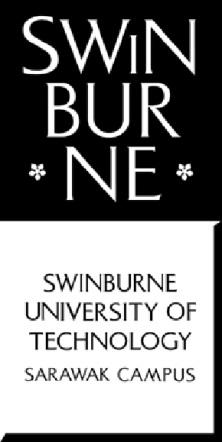         (PLEASE UNDERLINE THE APPLICABLE)                                                  							      			    For approval                   					 							    For information Prepared by,	…………………………				…………………………			           …………………………(Insert Name)                                                  (Insert Name)                                                 (Insert Name)                                          Secretary,                                                             Treasurer,                          		           President,<Insert your club name>                                     <Insert your club name>                                      <Insert your club name>                              Date: …………………. 			            Date: ………………….                                        Date: ………………….  Examined by,					……………………….(Insert Name)                                          Advisor,		<Insert your club name>                              Date: ………………..			To:Swinburne Sarawak Student Council From:<Please insert your Club’s name><Please insert your Club’s President’s name>From:<Please insert your Club’s name><Please insert your Club’s President’s name>From:<Please insert your Club’s name><Please insert your Club’s President’s name> Re:Semester planner and budget for semester <insert semester>  of the year <insert year> Re:Semester planner and budget for semester <insert semester>  of the year <insert year> Re:Semester planner and budget for semester <insert semester>  of the year <insert year>Date <Tentative event dates>Activities<Tentative events / activities>Objectives<Objectives of events / activities>Description<Please describe the events / activities>Budget<Estimated budget for the events / activities>